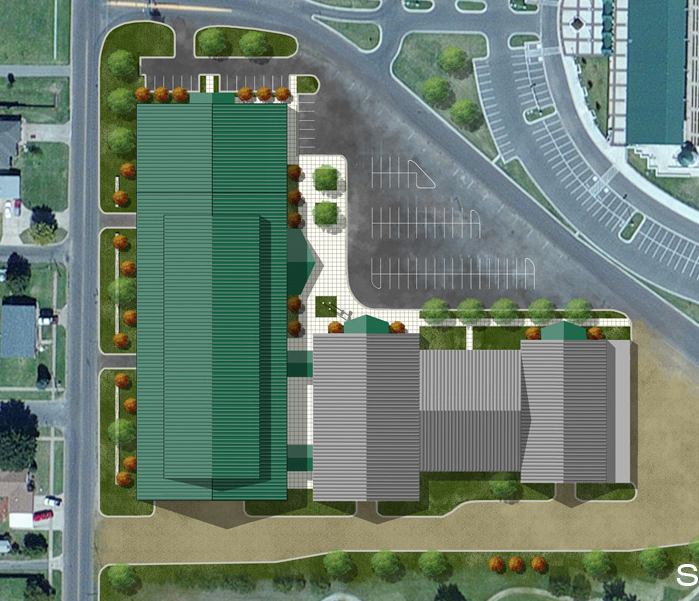 OCTOBER   19th, 20th & 21stWOODWARD COUNTY EVENT CENTERWOODWARD, OKLAHOMA